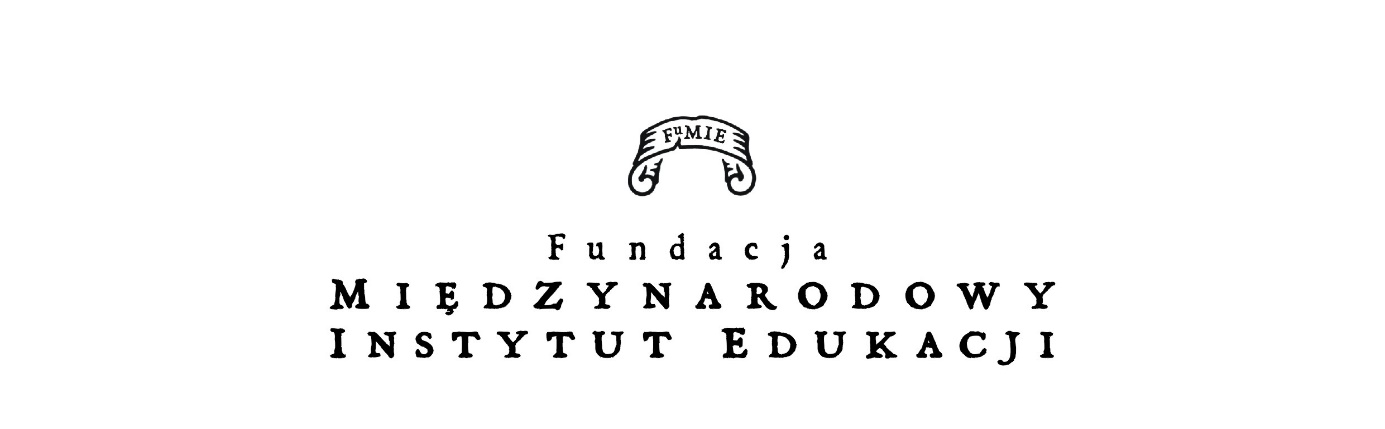 OŚWIADCZENIEJa ……………………………………………………………..., legitymująca się dowodem osobistym (paszportem) o numerze ..……………………………………………. upoważniam, ………….…………………………………………………………. legitymującą/legitymującego się dowodem osobistym (paszportem) o numerze …………………………………  do samodzielnego poruszania się poza terenem Internatu „Inter”.                                                                                                                           ………………………………………………….                                                                                                                                                                            data i czytelny podpis rodzica/opiekunaJa ………………………………………………………………………, w przypadku wystąpienia nagłych i przewlekłych problemów zdrowotnych, mojego syna / mojej córki   ………….………………………..………………………………    wyrażam zgodę na: podawanie leków, zaleconych przez lekarzauzasadnione procedury medyczne, zalecone przez lekarzaodbiór ze szpitala   przez kierownika internatu i osoby przez niego upoważnione                                                                                                                           ………………………………………………….                                                                                                                                                                            data i czytelny podpis rodzica/opiekunaJa ………………………………………………………………, oświadczam, że zgodnie z art. 23 ust. 1 pkt. 1  Ustawy z dnia 29 sierpnia 1997 r. o ochronie danych osobowych (Dz.U. z 2002 r. nr 101, Poz. 926), wyrażam zgodę na przetwarzanie danych osobowych przez Fundację Międzynarodowy Instytut Edukacji w celach związanych z prowadzeniem działalności oświatowej.                                                                                                                           ………………………………………………….                                                                                                                                                                            data i czytelny podpis rodzica/opiekuna